Διορθωτική Σημείωση σύμφωνα με την παρ. 2 του άρθρου 23 του ν.3556/2007Μετά από παρατηρήσεις της Επιτροπής Κεφαλαιαγοράς -δυνάμει της από 04.03.2022 επιστολής της-, στο πλαίσιο της εξέτασης των ετήσιων οικονομικών καταστάσεων της ΜΠΗΤΡΟΣ ΣΥΜΜΕΤΟΧΙΚΗ Α.Ε. (η «Εταιρεία»)  της χρήσης 2020, αναφορικά με τον έλεγχο απομείωσης της αξίας θυγατρικών εταιρειών ποσού € 36.124 χιλ., η Διοίκηση της Εταιρείας προέβη σε εκ νέου αποτίμηση της αξίας των εν λόγω εταιρειών.Κατά την διαδικασία της νέας αποτίμησης υιοθετήθηκε -και ενσωματώθηκε στις προϋπολογισθείσες χρηματοροές των επιχειρηματικών σχεδίων- ένα πιο συντηρητικό σενάριο βασικών παραδοχών.Το γεγονός αυτό επιφέρει τις ακόλουθες μεταβολές στα μεγέθη των ατομικών οικονομικών καταστάσεων της Εταιρείας (στα μεγέθη των ενοποιημένων οικονομικών καταστάσεων ουδεμία μεταβολή επέρχεται) της χρήσης 2020 (01.01-31.12.2020) καθώς και της ενδιάμεσης περιόδου 01.01-30.06.2021: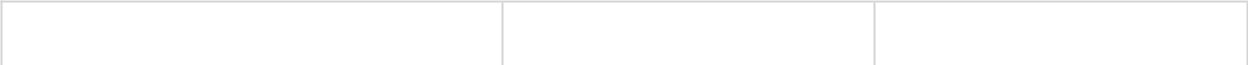 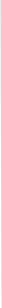 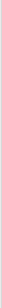 Πλην των ανωτέρω, ουδεμία άλλη μεταβολή επέρχεται στα μεγέθη της Κατάστασης Οικονομικής Θέσης και της Κατάστασης Συνολικού Εισοδήματος, ατομικών και ενοποιημένων. Οι ανωτέρω μεταβολές επέρχονται με βάση τις διατάξεις του Δ.Λ.Π. 8 και θα αποτυπωθούν αναλυτικά κατά τη σύνταξη των ετήσιων οικονομικών καταστάσεων της Εταιρείας της 31/12/2021.Επιπροσθέτως, την 31.12.2021 η Διοίκηση της Εταιρείας προχώρησε σε νέα  αποτίμηση της αξίας των θυγατρικών εκείνων για τις οποίες υπήρχαν ενδείξεις απομείωσης. Οι απομειώσεις που προέκυψαν (ύψους € 5.588.61780) θα αποτυπωθούν επίσης στα μεγέθη των οικονομικών καταστάσεων της 31.12.2021.ΔΗΜΟΣΙΕΥΜΕΝΑ ΣΤΟΙΧΕΙΑΔΗΜΟΣΙΕΥΜΕΝΑ ΣΤΟΙΧΕΙΑΑΝΑΜΟΡΦΩΜΕΝΑ ΣΤΟΙΧΕΙΑΑΝΑΜΟΡΦΩΜΕΝΑ ΣΤΟΙΧΕΙΑΜΠΗΤΡΟΣ ΣΥΜΜΕΤΟΧΙΚΗ ΑΕ31.12.202030.06.202131.12.202030.06.2021Επενδύσεις σε συνδεδεμένες επιχειρήσεις36.124.285,9736.124.285,9731.619.044,1831.619.044,18Σύνολο περιουσιακών στοιχείων38.790.943,4538.677.176,0034.285.701,6634.171.934,21Σύνολο Ιδίων Κεφαλαίων23.019.819,7823.002.639,3718.514.577,9518.497.397,58Λοιπά χρηματοοικονομικά αποτελέσματα-589,96-201,44-4.505.831,75-201,44Συγκεντρωτικά συνολικά έσοδα μετά απόΦόρους9.518,36-17.180,41-4.495.723,43-17.180,41